Vovinam Yên Bái      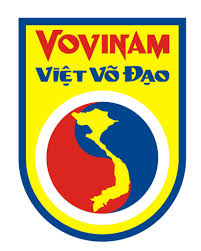 